Objective             To ensure that the complaints are handled and resolved in an effective and efficient manner.SCOPEThis procedure is applicable for the handling of any type of complaints (eg. complaints by applicant or by consumers) received by the IB3           RESPONSIBILITY:D(QA), SM, Technical Managers /SDDs are responsible for implementation of this procedure4		PROCEDURE4.1 	Complaints made in any form (e.g. fax, telephone, letter, e-mail, verbally etc.) should be recorded in the Complaints Record Form (QA_FM_7.5_01) by receiving officer and forwarded to the SM through D(QA).4.2	The receipt of the complaint shall be confirmed to the complainant using Complaints Acknowledgment Form (QA_FM_7.5_02) if possible and the time frame for a written answer shall be indicated. 4.3	The complaint shall be discussed by the SM and the TM /D(QA) and in case the complaint is due to internal nonconformity, initiates necessary immediate action(s) to correct the complaining situation.4.4	The SM and the TM will decide about the eventual next steps. Corrective actions are taken to the root cause(s) identified through investigation to solve the nonconformities.  4.5	D(QA) ensures that the corrective action(s) taken are adequate. 4.6	The written answer about the measures taken by the IB shall be given to the complainant. 4.7 	Records on complaints are maintain by the system manager and kept in complaint/ appeal record file.4.8	REFERANCE:Complaints Record Form (QA_FM_7.5_01)Complaints/Appeal Acknowledgment Form, QA_FM_7.5_02Corrective Action Form, QA_FM_8.7_01Complaints/ appeal Record file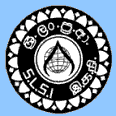 Procedure for Complaints QA_PR_7.5_01Issue No: 02Issue Date: 2022-12-30Import/Export Inspection SchemeQuality Assurance DivisionPrepared by: DDProcedure for Complaints QA_PR_7.5_01Issue No: 02Issue Date: 2022-12-30Import/Export Inspection SchemeQuality Assurance DivisionReviewed by: D(QA)Procedure for Complaints QA_PR_7.5_01Issue No: 02Issue Date: 2022-12-30Import/Export Inspection SchemeQuality Assurance DivisionApproved by:  D(QA)Procedure for Complaints QA_PR_7.5_01Issue No: 02Issue Date: 2022-12-30Import/Export Inspection SchemeQuality Assurance DivisionIssued by: SM